Anxiety/Stress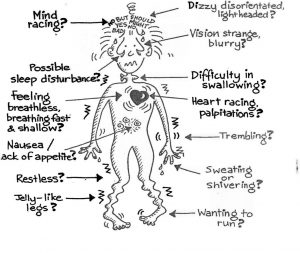 Stress, or as it may be referred to “anxiety,” is a normal response to changes that we experience through everyday activities.  The term “stress” is normally used to describe negative situations, which has led us to believe that stress is something to avoid.  While it is true that an excessive amount of stress can be harmful to ones physical and mental abilities, stress is not always a negative reaction to life.There are two distinct types of stress.  Distress is what we normally think of when discussing stress.  Eustress (pronounce YOU-stress), however, is a positive type of stress.  I like to think of eustress as being in the “zone.”  The zone is a place where things flow well psychologically, physically and biologically.Eustress may be categorized as something that helps to motivate and helps to focus energy.  It is normally short term, feels exciting and helps to improve performance.  We could also say that eustress helps us to use our developed positive coping skills.If Stress can be good or bad, which one is it?It really is all in the mind.  Whether our reaction to something is eustress or distress depends on
1.) our reaction to the stimulus
2.) how in-control of a situation we feelFor example, playing on a team may be considered fun or challenging (use of eustress), while others see it as distressing.   Some of us will be excited for a promotion at work or new challenge at school, while others may see this new role as something that we are not adequately equipped for.What do you do about stress/anxiety issues?I help each person “work through” their own distress rather than trying to “get over” it.  There is something powerful that I find helps each of us move toward a positive life when we work through our issues rather than trying to get over them.The difference is this.  When we “get over” something it is still behind us, isn’t it?  If something is behind us, then there is the possibility that we will come face to face with it again.  Instead, if we work through the issue we find that we now have a new technique (tool, coping skill, etc.) to combat the issue when it arises again.   It is not easy to work through these issues, but you will not be alone when facing them.Examples of eustress:Examples of distress:Getting to know someoneThe death of a spouseWorking through the loss of a relationship or employmentFiling for divorceStudying for school/credential/licenseSeparation from a spouse or committed relationship partnerAdvocating for someone you care aboutConflict in interpersonal relationshipsLearning or adapting to new routinesLosing contact with loved onesBuying a homeBankruptcy/Money ProblemsNetworking with peers/professionalsThe death of a family memberHaving a childUnemploymentCompetitive sportsHospitalization (oneself or a family member)RetirementInjury or illness (oneself or a family member)Preparing for life achievementsSleep issuesMusical performance or ArtworkChildren’s problems at schoolDeveloping new skillsLegal Problems